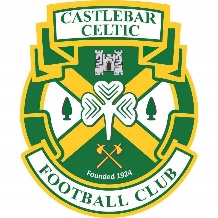 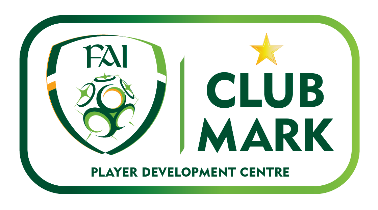           CASTLEBAR CELTIC F.C                                                         COACH/MANAGER APPLICATION FORM Im applying for the position of 		Coach/Manager	  								Assistant ManagerAge Group /Team ________________________ Please indicate if Boys or Girls team.  Circle where appropriate Would you consider taking a different age group/Team?    Yes  	 or    No Have you completed Child Safeguarding	    Yes   	or    No     Date completed:_____________________  cert number ____________________________Garda Vetting:    Yes 	or 	No           Vetting Number:_________________________________Expiry date: ________________ 					Coaching Courses/Badges/Licences – Please List below: Print Name_______________________________Signature_________________________________ Date _______________________ALL DECISIONS ON APPLICATIONS RECEIVED WILL BE MADE BY CASTLEBAR CELTIC COMMITTEE DECISIONS ARE FINAL THIS PROCEES IS ESSENTIAL TO COMPLY WITH FAI CLUB MARK STANDARDS			NAMEADDRESSPHONE NUMBER EMAILNameDate Completed 